Evacuation Assembly AreasEvacuating from Residential Buildings (La Verna, Treacy, Clare, Canticle, Rose, McDonald, Bonaventure, Student Union, Marian):  Assemble in Lot Q across from the Physical Plant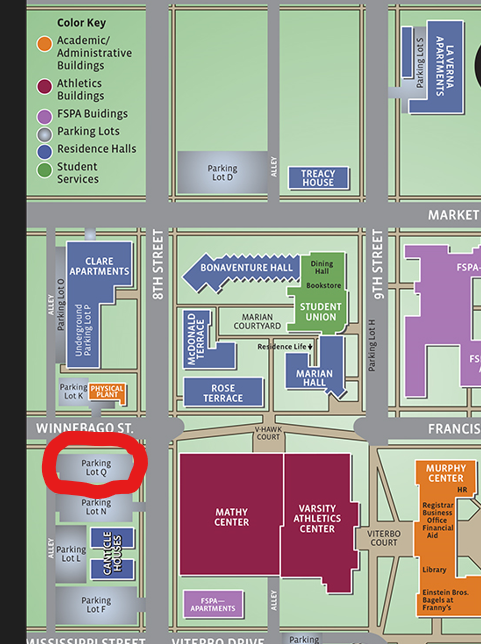 Evacuating from Academic Buildings (Murphy, Sister Thea Bowman, San Damiano Chapel, Brophy/Dahl School of Business, School of Nursing, Fine Arts Center, Reinhart, Varsity Athletic Center, Mathy Center):  Assemble in Assisi Courtyard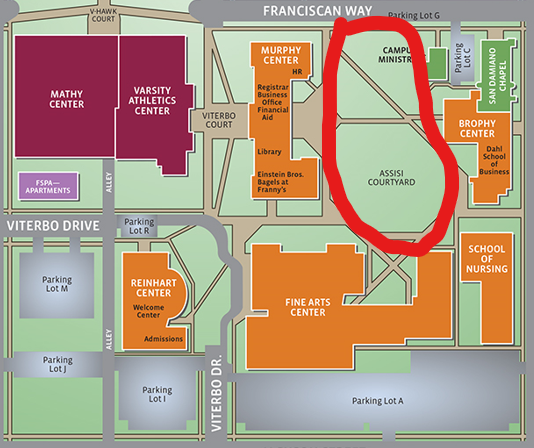 In case of inclement weather, alternate meeting area is the Mathy Center.  Staff will be available to let you in.  